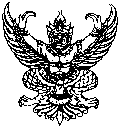 บันทึกข้อความส่วนราชการ  งาน/แผนกวิชา...................................ฝ่าย...............................วิทยาลัยอาชีวศึกษานครราชสีมาที่   ..............................................................................วันที่ ................................................................................เรื่อง  ขอรายงานผลการดำเนินงานโครงการ/กิจกรรม………………………………………………………………………………..เรียน  ผู้อำนวยการวิทยาลัยอาชีวศึกษานครราชสีมาตามที่งาน/แผนกวิชา.............................................................ฝ่าย.................................................วิทยาลัยอาชีวศึกษานครราชสีมา  ได้ดำเนินโครงการ/กิจกรรม............................................................................ประจำปีงบประมาณ พ.ศ........................เพื่อ........................................................................................................เมื่อวันที่...............................................เวลา................... ณ  สถานที่...............................................................นั้น   	งาน/แผนกวิชา........................................................ฝ่าย...............................................................ได้ดำเนินการโครงการ/กิจกรรม............................................................................................................................เป็นที่เรียบร้อยบแล้ว  จึงขอรายงานผลการดำเนินงานโครงการ/กิจกรรมดังกล่าว  ตามรายละเอียดที่แนบมาพร้อมนี้		จึงเรียนมาเพื่อโปรดทราบ          (                                       )ตำแหน่ง                                            .